 1. Недооценивание важности периода адаптации, резкое погружение ребёнка в среду ДОУ, когда мама, вопреки рекомендациям психолога, стремится оставить ребёнка сразу на целый день. В это время предпочтительно находиться в непосредственной близости от детского сада и быстро явиться по срочному вызову в случае осложнений в адаптации (неприкрощающийся плач, расстройства сна, повышение температуры). 2. Нарушение принципа систематичности, последовательности (сегодня пойдём в садик, завтра не пойдём, потому что проспали, лень, просто маме не хочется, "он сегодня так плачет, что боюсь оставлять").3. Внезапное исчезновение при прощании, когда мама старается отвлечь ребёнка и уйти незаметно, считая, что  тем самым  она избегает стресса расставания. Мама то исчезает во время завтрака, то во время прогулки - формируется недоверие к маме, к миру, страх, что мама может исчезнуть в любой момент даже дома. Лучше  всего придумать ритуал прощания, который будет повторяться каждый день. 4. Несоответствие питания. Некоторые родители длительное время кормят детей "баночным"  детским питанием. Ребенок, получающий дома только протертую пищу приходит в детский сад с несформированным навыком жевания. Ребёнок привыкший есть макароны и пельмени, вероятно, будет отодвигать рагу, приготовленное в саду.5. Несоблюдение единства требований дома и в ДОУ ("пусть ест руками, лишь бы ел", кормление дома "на ходу", перед телевизором,  " а он всегда дома голый бегает"). Часто встречающаяся ситуация: ребенок, засыпающий дома только в процессе укачивания - становится настоящей проблемой для воспитателей в тихий час.6. Несоответствие режима дня. Приучать ребёнка к раннему подъему необходимо ещё до поступления в детский сад. В идеале, ребёнок должен сам просыпаться в нужное время - это поможет избежать капризов, вызванных  недосыпанием и переутомлением. Обязателен дневной сон. 7. Научить ребёнка полностью себя обслуживать - это хорошо, но не всегда возможно в силу возраста. Научите ребёнка просить о помощи и спокойно ждать своей очереди (воспитатель слышит твою просьбу, но сначала  поможет Ване и Кате). 8. Невнимание к социализации. Ребёнка необходимо заранее готовить к общению с другими детьми и взрослыми, наблюдать за особенностями его поведения (стесняется, уединяется, конфликтует, дерется или же легко находит общий язык, контактирует со сверстниками, тянется к общению, раскован). Ребёнка нужно приучать, что мама и папа могут уйти по делам, но через какое-то время обязательно вернуться. До  посещения детского сада у ребёнка должен быть опыт разлуки с мамой. 9. Неправильный настрой ребёнка на посещение детского сада. Некоторые родители рисуют малышу идиллические картины его жизни в детском саду. Другие угрожают ребёнку  детским садом как наказанием за непослушание. Лучше всего занять позицию осознанной необходимости. Формированию неправильного настроя способствует высказывание взрослыми негатива, недовольства детским садом и его сотрудниками в присутствии ребёнка. Стоит избегать разговоров о слезах малыша с другими членами семьи в его присутствии. Но обязательно показывать значимость его нового статуса.10. Стремление развлечь ребёнка в этот трудный для него период приходами в цирк, зоопарк, кафе. Этим ещё сильнее нагружается нервная система ребёнка. Лучше больше проводить время в домашней обстановке, играя и разговаривая с малышом.11. Наложение кризисов, когда начало посещения детского сада, совпадает с изменением состава семьи или переездом. Например, папа оставил семью и маме  необходимо  выйти  на работу.  Или родился ещё один ребёнок. Отдавать в детский сад старшего ребёнка желательно до появления малыша, чтобы он не воспринял это как изгнание, потому что новый ребёнок занял его место.12. Чрезмерная тревожность, озабоченность. Если мама с опаской ждёт, что ребёнок заболеет, он непременно заболеет, чтобы оправдать ее  надежды. Если мама долго прощается с ребёнком с обеспокоенным выражением лица, а, приходя за ним, тревожно осматривает на предмет ушибов, покраснений, симптомов недомоганий - ее  тревога, несомненно, перейдёт и ребенку. Прежде всего, в такой ситуации своё внутреннее состояние должна изменить мама.13. Неготовность родителей к негативной реакции ребёнка на дошкольное учреждение. Как бы это странно не звучало, но плач при адаптации - это норма. И чем громче плач, тем скорее он закончится. Ребёнку нужно время и  возможность «отгоревать», пережить потерю каких-то удовольствий домашней жизни. И тогда он сможет полюбить садик и испытать радость от игры со сверстниками.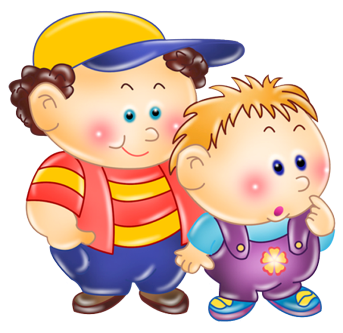 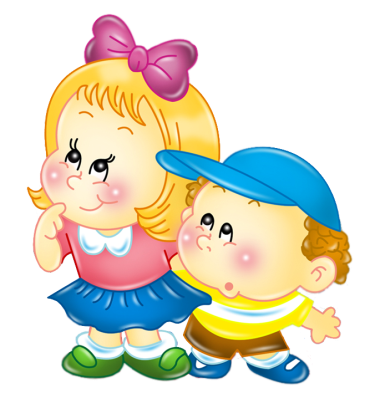 